III межотраслевая выставка Ярмарка контактов «Бизнес Ярославии - 2023»Предложение по участию партнеров в мероприятииДАТА ПРОВЕДЕНИЯ: 12.09.2023  МЕСТО ПРОВЕДЕНИЯ: Ярославская область, Тутаев, ул. Строителей, 1 (территория завода ТМЗ).ФОРМАТ: офлайнОРГАНИЗАТОРЫ МЕРОПРИЯТИЯ: Торгово-промышленная палата Ярославской области при поддержке Правительства Ярославской области.О МЕРОПРИЯТИИ:Концепция выставки «Я предлагаю - Мне требуется» предполагает, что экспоненты имеют возможность не только представить свою продукцию/услуги, но и решить насущные проблемы своего бизнеса, найти новых поставщиков, исполнителей, новые технологические решения и т.п. В рамках выставки запланирована обширная деловая программа, включающая официальные мероприятия, различные бизнес-сессии, круглые столы, общение в формате «без галстука». Одним из эффективных инструментов решения текущих производственных проблем станет организованная Биржа субконтрактов, предполагающая поиск инновационных решений, в том числе в рамках импортозамещения.Сферы участия: Промышленные предприятияБанки, финансовые организацииСтраховые компанииЛизинговые компанииИнвестиционные компанииОбразование Деловой туризм ТорговляСтроительствоТранспорт, логистикаIT-технологии Ставшая уже традиционной, Ярмарка контактов вызывает неизменный интерес среди предприятий Ярославской и соседних областей. Первая выставка, прошедшая в 2019 году, собрала на одной территории 150 предприятий-экспонентов и более 1000 посетителей, было проведено 12 сессий и круглых столов деловой программы, В2В-встречи с предприятиями Пермской, Тамбовской и Московской областей. На выставке 2021 года в условиях пандемии свою продукцию представили 110 экспонентов, а также около 20 организаций из Вологодской, Владимирской и Томской областей в рамках коллективных стендов.УЧАСТНИКИ МЕРОПРИЯТИЯ: Представители субъектов деятельности в сфере промышленности Ярославской области и других регионов Российской Федерации.Представители органов законодательной и исполнительной власти Ярославской области, органов местного самоуправления муниципальных образований Ярославской области.Представители организаций инфраструктуры поддержки промышленной деятельности Российской Федерации и Ярославской области.Представители общественных организаций и объединений.Представители организаций науки, учреждений профессионального образования.В РАМКАХ ПРОГРАММЫ*: Межотраслевая выставка продукции промышленных предприятий Ярославской области.Тематические сессии, круглые столы, семинары. Межрегиональная биржа субконтрактов.Работа консультационных пунктов. Пресс-подход.*Программа находится в стадии формированияПРИГЛАШАЕМ вашу организацию стать ПАРТНЕРОМ данного мероприятия и рассмотреть возможные варианты сотрудничества по следующим пакетам. Мы готовы рассмотреть ваши предложения и скорректировать условия партнерства по вашим пожеланиям.Партнерский пакет на сумму 50 000 рублей:Присвоение статуса «Партнер Деловой программы» Мероприятия (круглый стол, сессия и т.п.).Размещение логотипа Партнера на главной странице web-сайта Мероприятия со ссылкой на сайт Партнера (предоставляется Партнером).Предоставление места для размещения рекламно-информационных материалов Партнера (штендер, флаг, баннер, буклеты и т.п. – предоставляется Партнером) в месте проведения деловой программы (согласовывается с Оргкомитетом мероприятия).Очное участие представителей Партнера в деловой программе Мероприятия (возможность выступления Партнера - по согласованию с Оргкомитетом).Вручение почетного диплома с благодарностью за помощь и поддержку в организации и проведении мероприятия.Партнерский пакет на сумму 75 000 рублей Присвоение статуса «Партнер» Мероприятия.Размещение логотипа Партнера на главной странице web-сайта мероприятия (далее сайт) со ссылкой на сайт Партнера (предоставляется Партнером).Размещение логотипа Партнера на печатной продукции, рекламных конструкциях (баннерах, пресс-волах, заставках на экран и др.) Мероприятия.Предоставление экспо-места для организации консультационно-выставочного стенда Партнера на территории и в дни проведения мероприятия (2м*2м, стандартной застройки: стеновые панели, фриз, стол, стул, подключение к эл. сети 220 Вт ) - место размещения согласовывается с Оргкомитетом мероприятия;Очное участие представителей Партнера в деловой программе Мероприятия (по согласованию с Оргкомитетом).Вручение почетного диплома с благодарностью за помощь и поддержку в организации и проведении мероприятия.Партнерский пакет на сумму 150 000 рублей:Присвоение статуса «Финансовый/официальный партнер/спонсор» Мероприятия (далее «Партнер»). Размещение логотипа Партнера на главной странице web-сайта Мероприятия (далее сайт) со ссылкой на сайт Партнера.Размещение логотипа Партнера на печатной продукции, рекламных конструкциях (баннерах, пресс-волах, заставках на экран и др.).Трансляция видео-ролика Партнера во время проведения Мероприятия (продолжительность не более 1 минут/со звуком, ролик предоставляется Партнером);Публикация поста о Партнере на официальных аккаунтах организаторов мероприятия ВКонтакте, Телеграм (по 1 посту).Упоминание Партнера во время проведения Мероприятия (1 упоминание);Предоставление экспо-места для организации консультационно-выставочного стенда партнера на территории и в дни проведения мероприятия (2м*4м, стандартной застройки: стеновые панели, фриз, стол, стул, подключение к эл. сети 220 Вт ) - место размещения согласовывается с Оргкомитетом мероприятия;Вручение информационных материалов Партнера участникам Мероприятия на регистрации (материалы предоставляются Партнером);Очное участие представителей Партнера в деловой программе мероприятия (по согласованию с Оргкомитетом мероприятия).Выступление представителя Партнера в рамках деловой программы мероприятия (не более одного выступления, название и содержание выступления согласовывается с Оргкомитетом мероприятия);Размещение на сайте информации о докладчиках Партнера, включенных в программу Форума;Вручение почетного диплома с благодарностью за помощь и поддержку в организации и проведении Мероприятия.По вопросам партнерского участия в мероприятии: Дозорова Ольга Викторовна, (4852) 45-90-62, innov@yartpp.ruМехтиханова Татьяна Валерьевна, (4852) 21-98-61, energo@yartpp.ruВершинина Марина Николаевна, (4852) 45-87-38, vershinina@yartpp.ru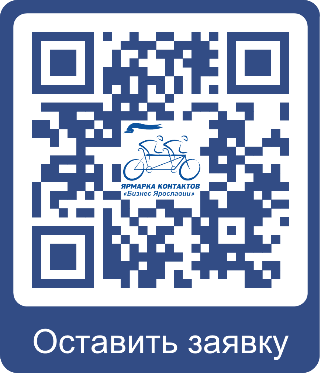 